به نام ايزد  دانا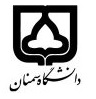 (کاربرگ طرح درس)                   تاريخ بهروز رساني:  پاييز1400             دانشکده   مهندسي مواد و متالورژي نيمسال اول سال تحصيلي1400-1401بودجهبندي درسمقطع: کارشناسي□  کارشناسي ارشد *□  دکتري□مقطع: کارشناسي□  کارشناسي ارشد *□  دکتري□مقطع: کارشناسي□  کارشناسي ارشد *□  دکتري□تعداد واحد: نظري عملي: 2تعداد واحد: نظري عملي: 2فارسي: مكانيزمهاي مقاوم شدنفارسي: مكانيزمهاي مقاوم شدننام درسپيشنياز:  -  پيشنياز:  -  پيشنياز:  -  پيشنياز:  -  پيشنياز:  -  لاتين:  Strengthening mechanismsلاتين:  Strengthening mechanismsنام درسشماره تلفن اتاق:2336شماره تلفن اتاق:2336شماره تلفن اتاق:2336شماره تلفن اتاق:2336مدرس/مدرسين:دکتر اميد ميرزاييمدرس/مدرسين:دکتر اميد ميرزاييمدرس/مدرسين:دکتر اميد ميرزاييمدرس/مدرسين:دکتر اميد ميرزايي	https://omirzaee.profile.semnan.ac.ir/	منزلگاه اينترنتي:	https://omirzaee.profile.semnan.ac.ir/	منزلگاه اينترنتي:	https://omirzaee.profile.semnan.ac.ir/	منزلگاه اينترنتي:	https://omirzaee.profile.semnan.ac.ir/	منزلگاه اينترنتي:پست الکترونيکي:o_mirzaee@semnan.ac.irپست الکترونيکي:o_mirzaee@semnan.ac.irپست الکترونيکي:o_mirzaee@semnan.ac.irپست الکترونيکي:o_mirzaee@semnan.ac.irبرنامه تدريس در هفته و شماره کلاس:برنامه تدريس در هفته و شماره کلاس:برنامه تدريس در هفته و شماره کلاس:برنامه تدريس در هفته و شماره کلاس:برنامه تدريس در هفته و شماره کلاس:برنامه تدريس در هفته و شماره کلاس:برنامه تدريس در هفته و شماره کلاس:برنامه تدريس در هفته و شماره کلاس:اهداف درس:آشنايي با مباني و مكانيزمهاي مقاوم شدن در سيستمهاي بلوري  اهداف درس:آشنايي با مباني و مكانيزمهاي مقاوم شدن در سيستمهاي بلوري  اهداف درس:آشنايي با مباني و مكانيزمهاي مقاوم شدن در سيستمهاي بلوري  اهداف درس:آشنايي با مباني و مكانيزمهاي مقاوم شدن در سيستمهاي بلوري  اهداف درس:آشنايي با مباني و مكانيزمهاي مقاوم شدن در سيستمهاي بلوري  اهداف درس:آشنايي با مباني و مكانيزمهاي مقاوم شدن در سيستمهاي بلوري  اهداف درس:آشنايي با مباني و مكانيزمهاي مقاوم شدن در سيستمهاي بلوري  اهداف درس:آشنايي با مباني و مكانيزمهاي مقاوم شدن در سيستمهاي بلوري  امکانات آموزشي مورد نياز:امکانات آموزشي مورد نياز:امکانات آموزشي مورد نياز:امکانات آموزشي مورد نياز:امکانات آموزشي مورد نياز:امکانات آموزشي مورد نياز:امکانات آموزشي مورد نياز:امکانات آموزشي مورد نياز:امتحان پايانترمامتحان ميانترمارزشيابي مستمر(کوئيز)ارزشيابي مستمر(کوئيز)فعاليتهاي کلاسي و آموزشيفعاليتهاي کلاسي و آموزشينحوه ارزشيابينحوه ارزشيابي5 نمره5 نمره7 نمره7 نمره3 نمره3 نمرهدرصد نمرهدرصد نمره1- A. Argon, Strengthening mechanisms in crystal plasticity, Oxford U. Press, 2008.2- Xiao Ling Zhao, Strengthened Metallic structures, CRC Press, 2013.3- RWK Honey Comb et al., The plastic deformation of metals,1975.1- A. Argon, Strengthening mechanisms in crystal plasticity, Oxford U. Press, 2008.2- Xiao Ling Zhao, Strengthened Metallic structures, CRC Press, 2013.3- RWK Honey Comb et al., The plastic deformation of metals,1975.1- A. Argon, Strengthening mechanisms in crystal plasticity, Oxford U. Press, 2008.2- Xiao Ling Zhao, Strengthened Metallic structures, CRC Press, 2013.3- RWK Honey Comb et al., The plastic deformation of metals,1975.1- A. Argon, Strengthening mechanisms in crystal plasticity, Oxford U. Press, 2008.2- Xiao Ling Zhao, Strengthened Metallic structures, CRC Press, 2013.3- RWK Honey Comb et al., The plastic deformation of metals,1975.1- A. Argon, Strengthening mechanisms in crystal plasticity, Oxford U. Press, 2008.2- Xiao Ling Zhao, Strengthened Metallic structures, CRC Press, 2013.3- RWK Honey Comb et al., The plastic deformation of metals,1975.1- A. Argon, Strengthening mechanisms in crystal plasticity, Oxford U. Press, 2008.2- Xiao Ling Zhao, Strengthened Metallic structures, CRC Press, 2013.3- RWK Honey Comb et al., The plastic deformation of metals,1975.منابع و مآخذ درسمنابع و مآخذ درستوضيحاتمبحثشماره هفته آموزشياستحكام بخشي و مشخصه هاي لغزش1اثر مرز دانه ها در استحكام بخشي2استحكام بخشي به روش محلول جامد3استحكام بخشي به وسيله ذرات فاز دوم4استحكام بخشي در اثر وقوع استحاله هاي فازي5استحكام بخشي ناشي از توسعه ي بافت6استحكام بخشي در ساختارهاي دوقلويي و منظم7استحكام بخشي در فولاد هاي پر استحكام8استحكام بخشي در آلياژ هاي تيتانيم9استحكام بخشي در آلياژهاي آلومينيوم- منيزيم10سخت شوندگي در مواد فوق ريز دانه و نانو11پير كرنشي12اثر باوشينگر 13ساختارهاي دوفازي 14پديده نقطه تسليم15مطالب تكميلي16